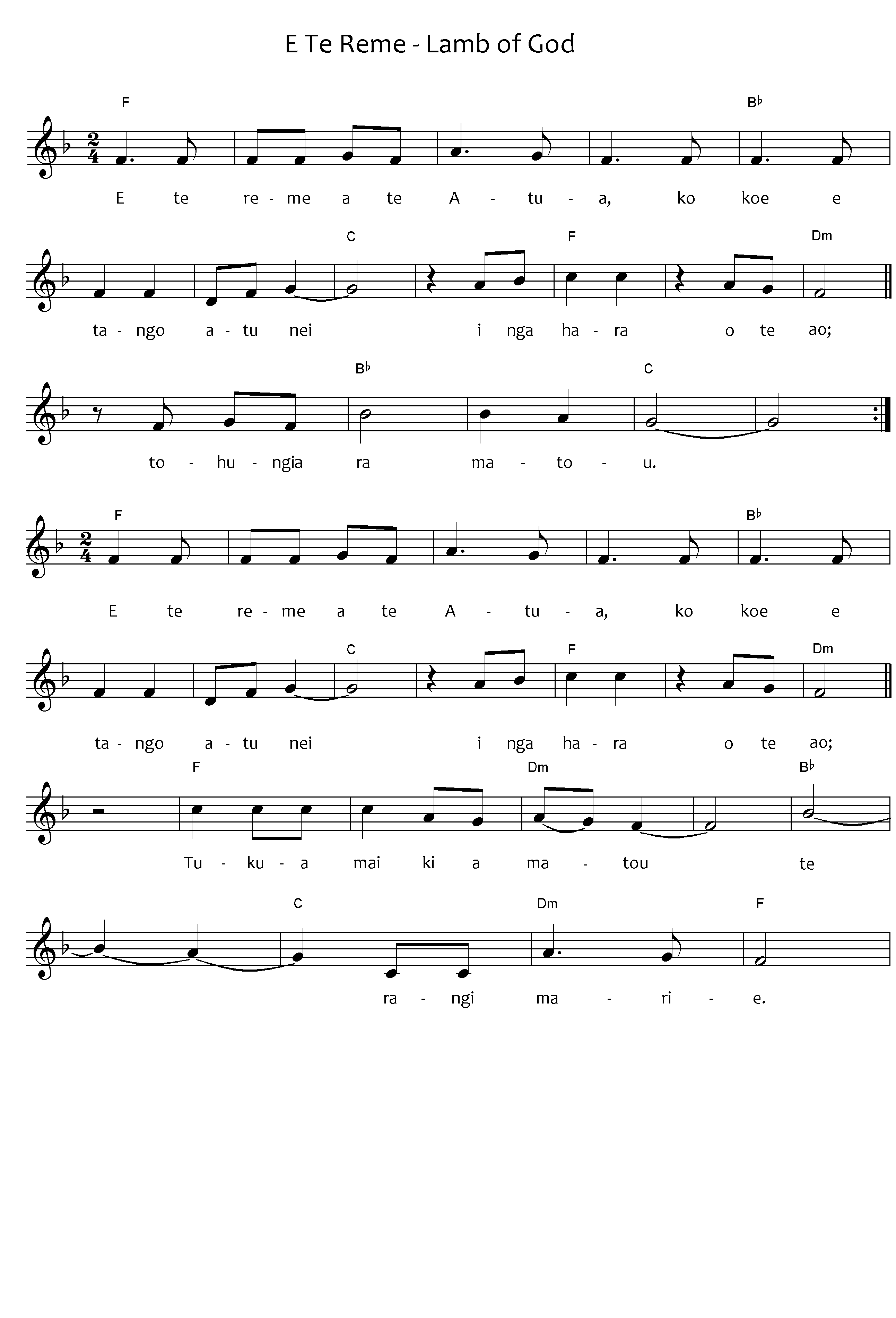 E te reme a te Atua, ko koe e tango atu nei, i ngā hara o te ao, tohungia rā mātou. E te reme a te Atua, ko koe e tango atu nei, i ngā hara o te ao. Tukua mai ki a mātou, te rangimārie. Lamb of God you take away the sin of the world, have mercy on us.Lamb of God you take away the sins of the world, grant us peace.